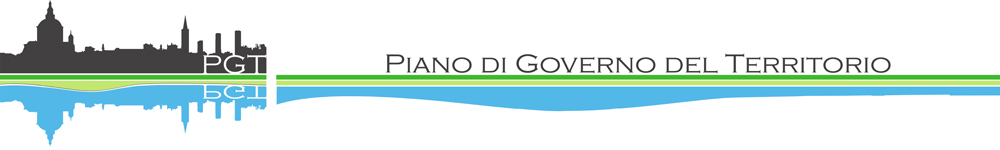 Richiamato l’avviso di deposito degli atti relativi alla variante adottata con la predetta delibera, pubblicato il 22 febbraio 2023;Visto il comma 4 dell’art. 13 della Legge Regionale 11 marzo 2005, n° 12 e s.m.i “Legge per il governo del territorio”Vista la scadenza per la presentazione delle osservazioni fissata per il giorno 24 aprile 2023;DATI DELL’OSSERVANTE (chi presenta l’Osservazione)	sottoscritt		nat	a	il	C.F.	residente a	in via/piazza	n. 	 telefono	e-mail	In qualità di     	Proprietario				Altro (specificare)  ____________________________________________________________________PRESENTAin data odierna, la seguente osservazione al Nuovo Documento di Piano ed alle varianti al Piano delle Regole e al Piano dei Servizi del Piano di Governo del Territorio, compilata in tutte le sue parti e articolata come meglio specificato nelle pagine seguenti:ARGOMENTO/I A CUI FA RIFERIMENTO L’OSSERVAZIONE PRESENTATA      Specificare l’oggetto argomento dell’osservazione  Documento di Piano    		     Piano delle Regole    		 Piano dei Servizi  Documento____________________________________________________________________________________________________________________________________________________________________________________________________________________________________Allegato n° ____________________________________________________________________________________________________________________________________________________________________________________________________________________________________Elaborato grafico –TAV n°_______________________________________________________________________________________________________________________________________________________________________________________________________________________TIPO DI RICHIESTA / OSSERVAZIONEMOTIVAZIONE – ILLUSTRAZIONE DATI GENERALI DELL’AREAOsservazione di carattere generale (pertanto non localizzabile fisicamente)Individuazione/localizzazione dell’area oggetto dell’osservazione:INDIRIZZOda allegare estratto aerofotogrammetrico con l’individuazione dell’area/immobile (obbligatorio)via/piazza	n. _____Sup.mq.	DATI CATASTALIestratto di mappa catastale con l’individuazione dell’area/immobileSezione censuaria_______________________________ Foglio n.	Mappali __________________________________________________________________________Subalterni	EVENTUALI  ALLEGATI  Sono ammessi solo allegati in formato A4 – A3Allegati formato A4 - n. _________________Allegati formato A3 - n. _________________Data…………………....                                                                                  firma                                                                                                     ……………………………..TRATTAMENTO DEI DATI PERSONALIInformativa ai sensi del D.Lgs. 30/06/2003 n. 196Ai sensi e per gli effetti del D.Lgs. 30/06/2003 n. 196 “CODICE IN MATERIA DI PROTEZIONE DEI DATI PERSONALI”, si informa che i dati forniti formano oggetto di trattamento nel rispetto della normativa sopra richiamata.Tali dati potranno essere trattati per le finalità connesse all’espletamento inerente l’osservazione presentata.I dati potranno essere trattati anche mediante supporto informatico.Il responsabile del trattamento dei dati, per le finalità sopra enunciate, è il Dirigente del Settore7.Data…………………....                                                                                  firma                                                                                                     ……………………………..Per informazioni: Servizio Urbanistica -  tel. 0382/399.305 -  e-mail: matteo.ricotti@comune.pv.itOsservazioni al Nuovo Documento di Piano ed alle varianti al Piano delle Regole/Piano dei ServiziRichiamata la Delibera di Consiglio Comunale n° 1 del 30/01/2023, esecutiva ai sensi di legge, avente ad oggetto: “PAVIA 2030 – Una città consapevole del futuro - Piano di Governo del Territorio. Nuovo Documento di Piano e variante al Piano delle Regole e al Piano dei Servizi. Adozione ai sensi dell’art. 13 della L.R. Lombardia 11/03/2005, n. 12”;